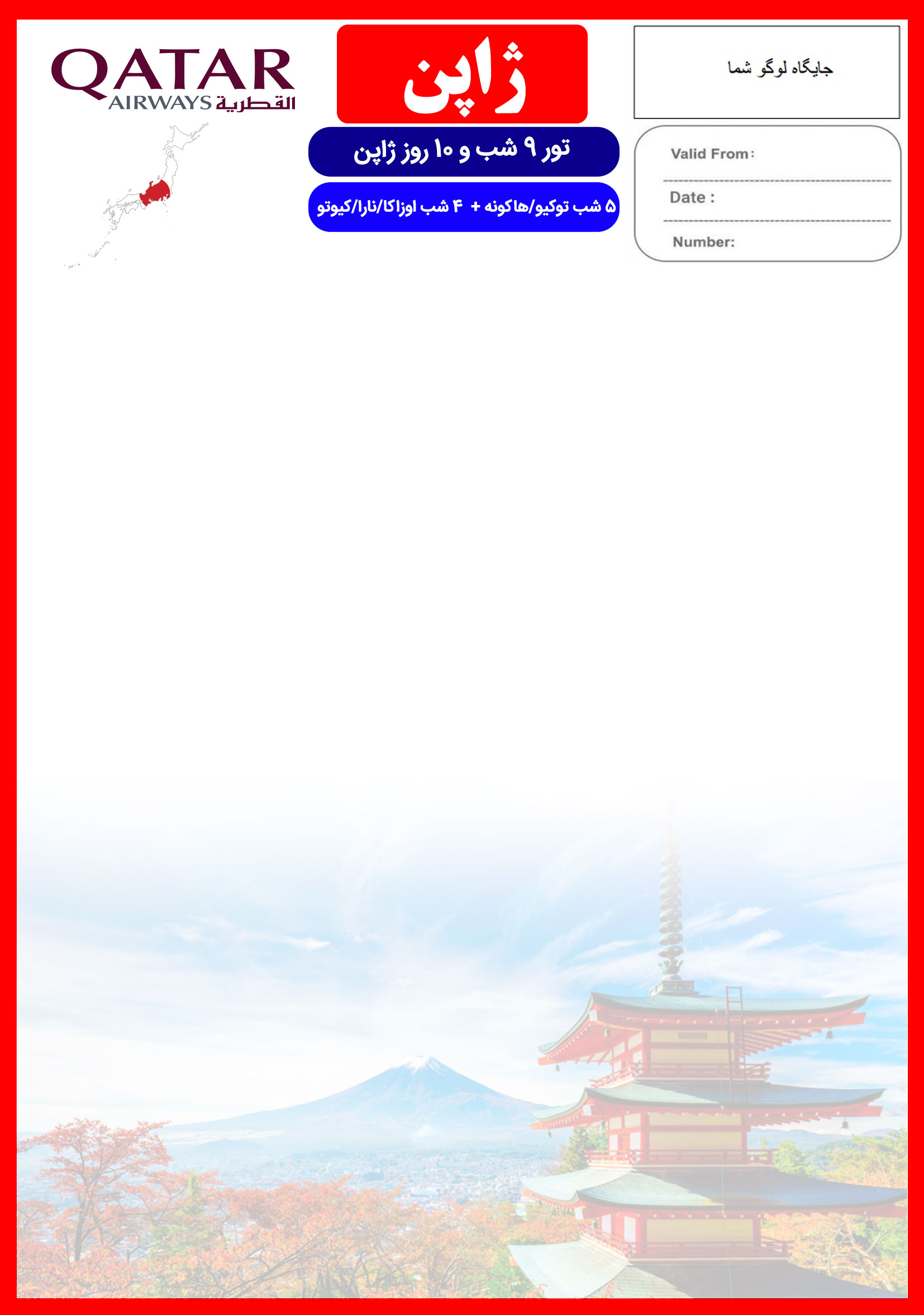 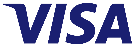 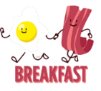 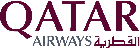 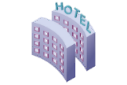 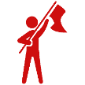 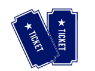 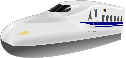 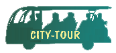 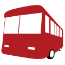 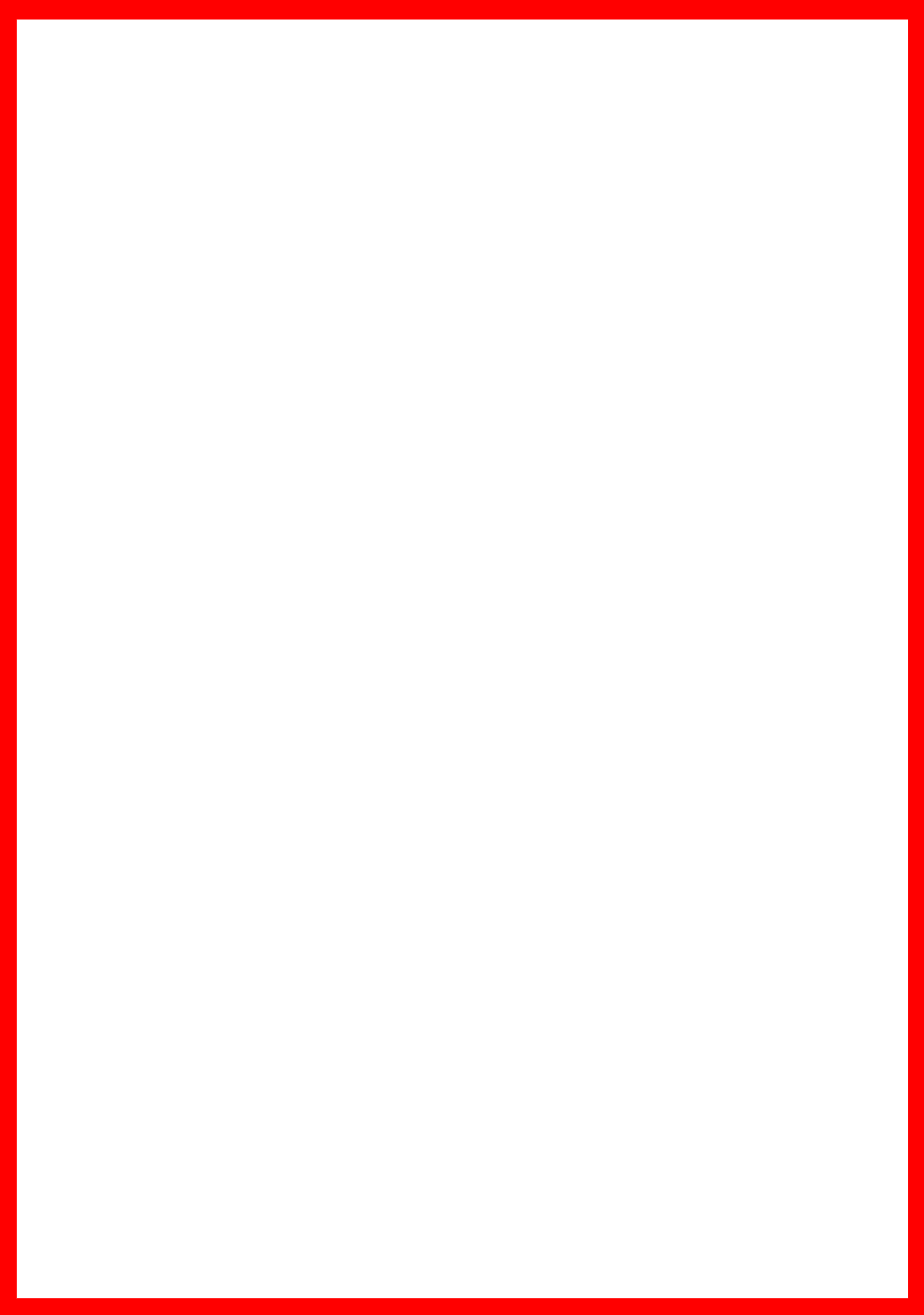 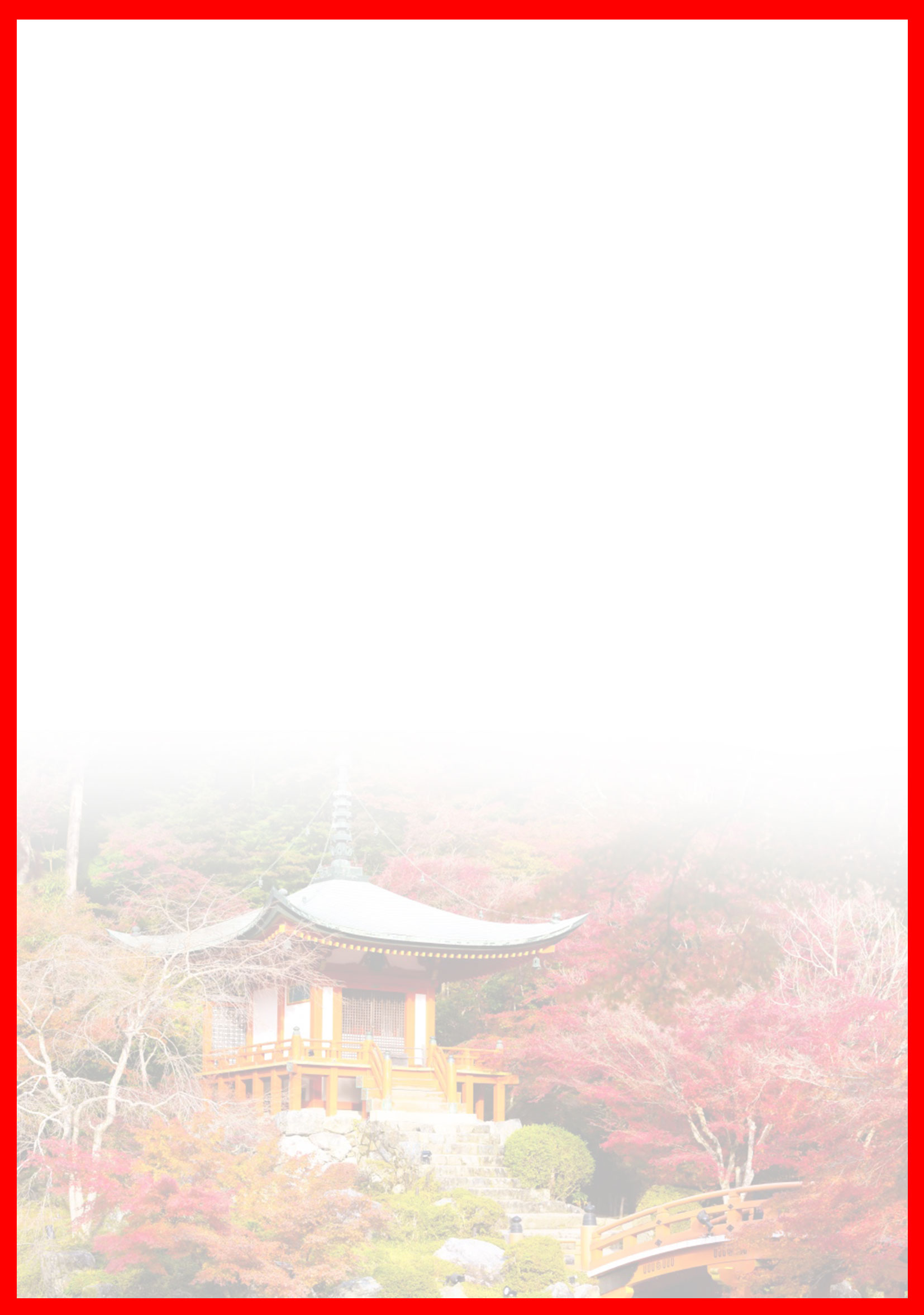 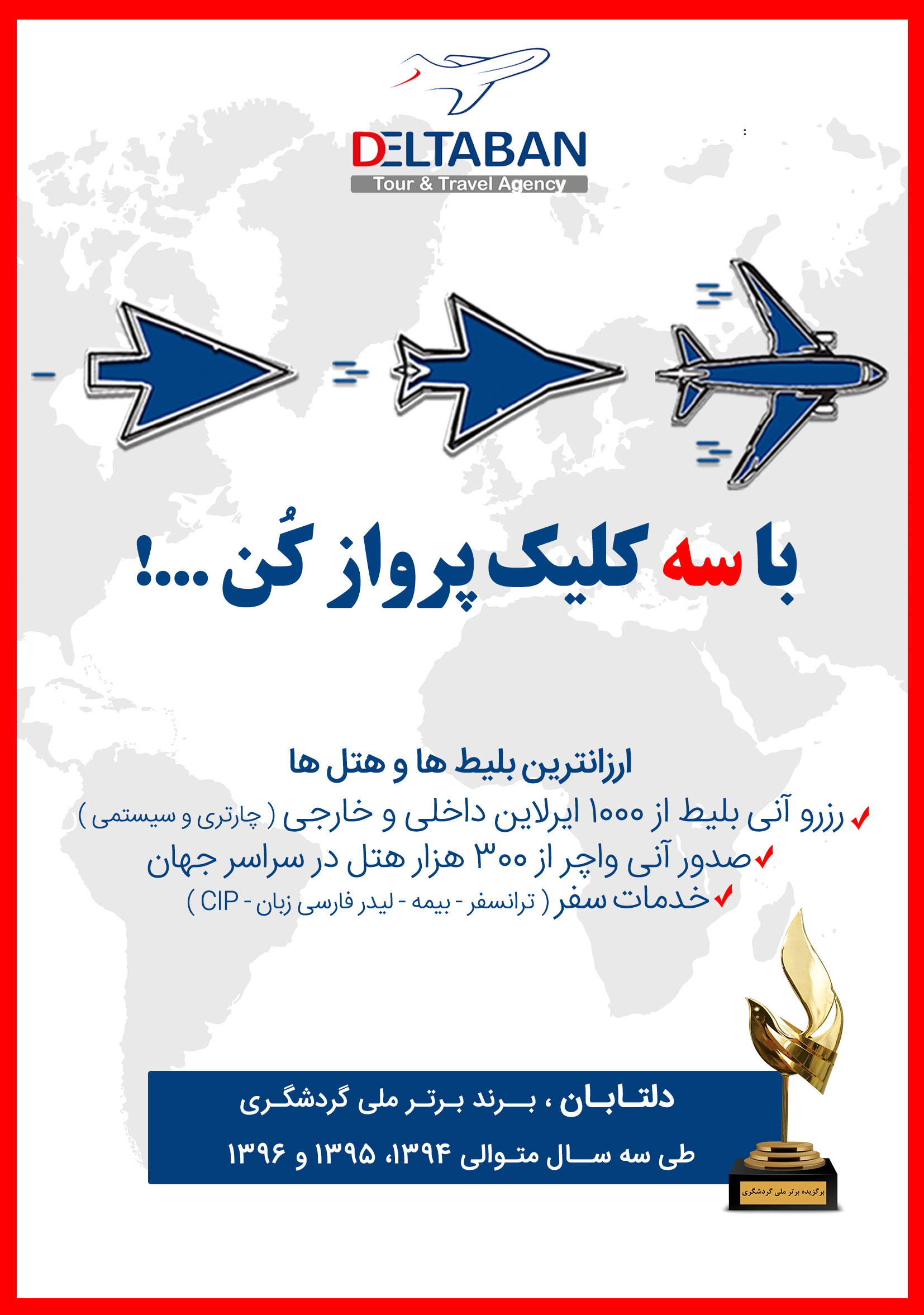 هتلدرجهشهرتعدادشبنفر در اتاق دو تخته (نفر اضافه)نفر در اتاق یک تختهکودک با تخت (12-6 سال)کودک بی تخت (6-2 سال)نوزادKeio Plaza HotelOrNew Otani Hotel Main5*توکیو5 شب3,830 دلار+نرخ پرواز4,980 دلار+نرخ پرواز3,170 دلار+نرخ پرواز1,970 دلار+نرخ پرواز220 دلار+نرخ پروازRIHGA RoyalOrHyatt Regency5*اوزاکا4 شب3,830 دلار+نرخ پرواز4,980 دلار+نرخ پرواز3,170 دلار+نرخ پرواز1,970 دلار+نرخ پرواز220 دلار+نرخ پروازرفت14 شهریورحرکت از تهرانورود به  دوحهشماره پروازحرکت از دوحهورود به توکیوشماره پروازایرلاینرفت14 شهریور22:5000:30 + 1(QR499)02:0510:00(QR1363)قطریبرگشت25 شهریورحرکت از توکیوورود به دوحهشماره پروازحرکت از دوحهورود به تهرانشماره پروازایرلاینبرگشت25 شهریور12:4023:55(QR1370)00:4504:20(QR490)قطری روز اول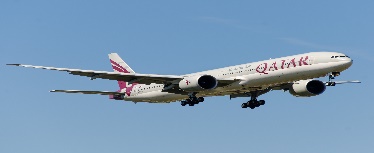 روز دوم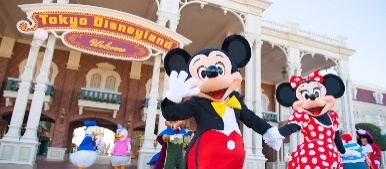 روز سوم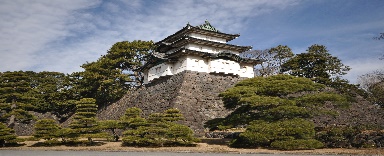 روز چهارم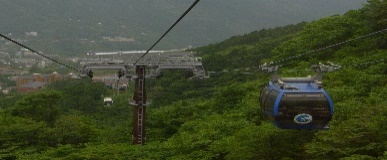 روز پنجم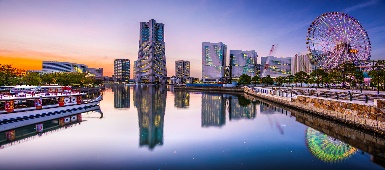 روز ششم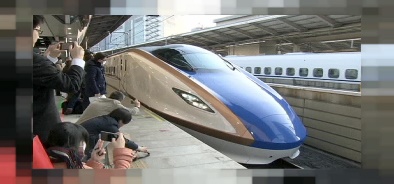 روز هفتم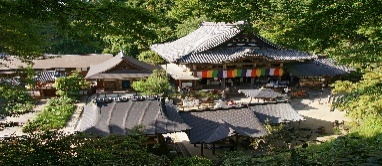 روز هشتم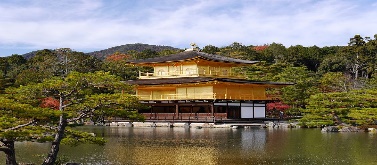 روز نهم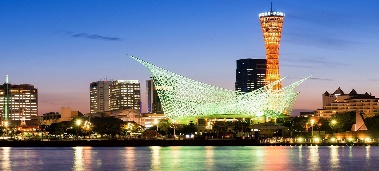 روز دهم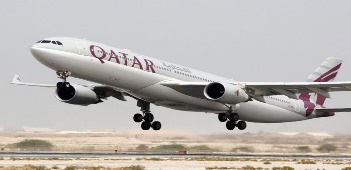 